ATIVIDADE 04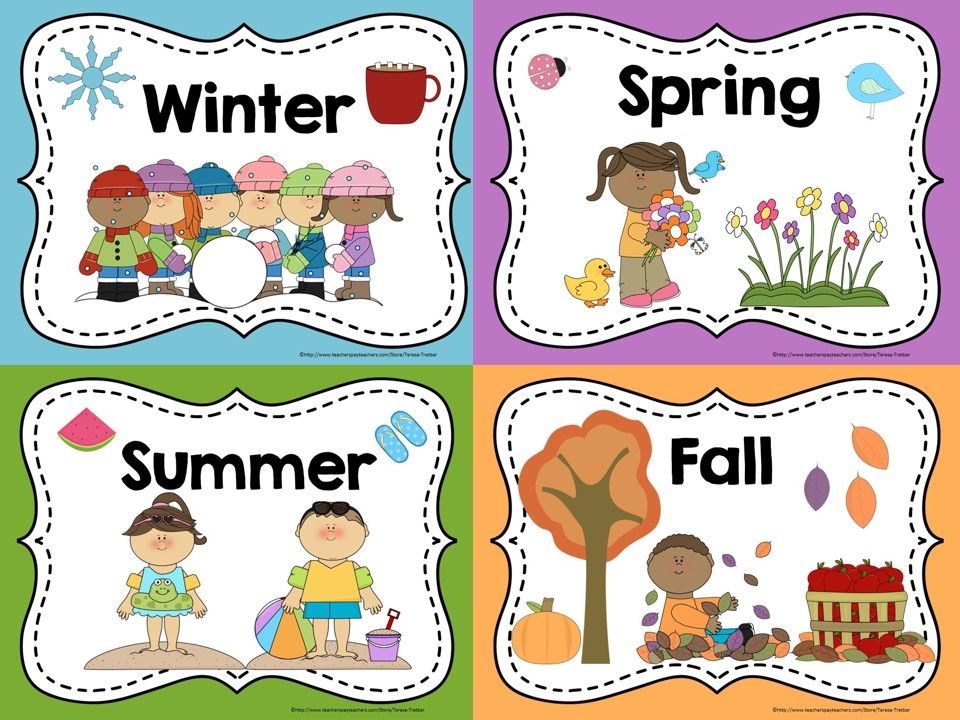 Desenhe as estações do ano e escreva os meses em que elas acontecem nos Estados Unidos.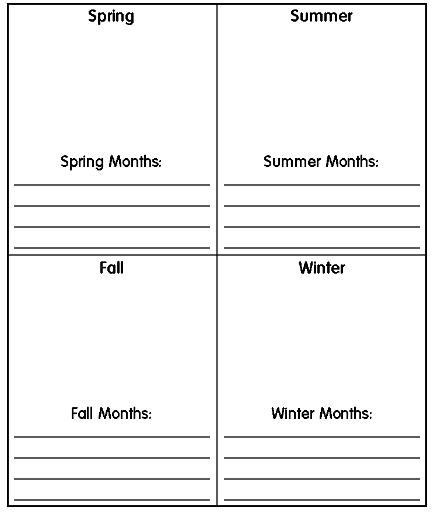 